Resume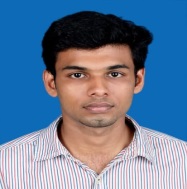 DeepakDeepak.362344@2freemail.com 		Career Objective:A suitable position in Accounts & Finance where I can be in the part of a team of hi-caliber professionals thus sharpening my own professional skills, while at the same time, contributing my best to the overall development of the organization.Profile Summary:A competent professional with  4+ years of experienceAn out-of-the-box thinker with proven track record of establishing processes, streamlining workflow and creating team work environmentExcellent interpersonal skills with logical thinking and problem solving abilitiesProfessional Experience:Organization	:	Digital Future Solutions LLCDuration		:           November 2016 - Till DateDesignation	: 	AccountantLocation           	:	Dubai, U.A.EOrganization	:	JK Brothers Technical Services LLCDuration		:           March 2016 – October 2016Designation	: 	Accountant (Company closed due to legal problems)Location           	:	Dubai, UAEOrganization	:	GM Modular Pvt Ltd.Duration		:           February 2015 – July 2015Designation	: 	Accounts ExecutiveLocation           	:	Bangalore, IndiaOrganization	:	Frankfinn Institute of Air Hostess Training Pvt. LtdDuration		:           October 2012 – December 2014 & August 2015 – March 2016Designation	: 	AccountantLocation           	:	Thrissur, IndiaKey Responsibilities Undertaken:General A/c related work such as preparation of vouchers, record Keeping and accounting transactionsHandling day to day Accounts in Tally.ERP9Petty Cash Management.Making outstanding details & follow- up.Follow Up with Local Bank for Banking Transaction.Creation of Sales order & Purchase order.Generating Sales InvoicesPreparation of various reports.Making Cheques for parties.Client & Vender Interaction & making follow-up for Payments.Organization of fiscal documentsEducational Detail:Certifications:Completed Professional Accounting Training from IPA, an ISO    9001-2000 certified Accountant’s Training InstituteCompleted:Tally.ERP9       Peachtree  Quick BookM.S OfficeProminent Commitment:Strong interpersonal communication and commitment to team work.Commitment to excellence and the implementation of best practices in all areas.Realistic, hardworking, focused, proactive and adaptable to work environment Declaration:I hereby declare that the information furnished above is true to the best of my Knowledge.COURSEYEAR OF PASSINGBOARD/  UNIVERSITY% OF MARKSB.COM2011CALICUT UNIVERSITY60PLUS  TWO2008BOARD OF HIGHER SECONDARY,KERALA81S.S.L.C2006KERALA STATE  BOARD77.76